Multiplication SpiralsChoose 5 spirals and use a timer to time yourself.Write your time above each spiral each day and try to beat that time the following day.You should choose the times table you are the least confident with to improve.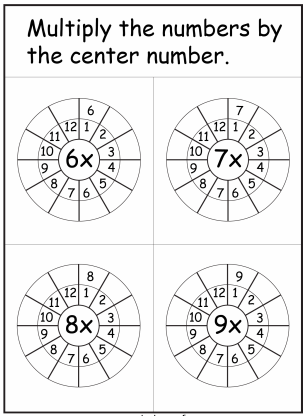 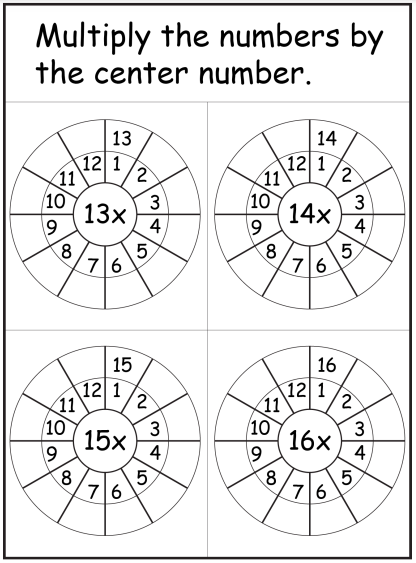 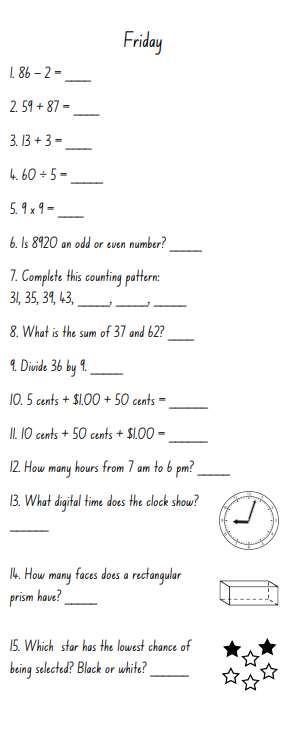 Length InvestigationWALT: Measure the length of objects and express the length in decimal notationYou will need:Tape measure or metre rulerPencil and paperDecimal notation: 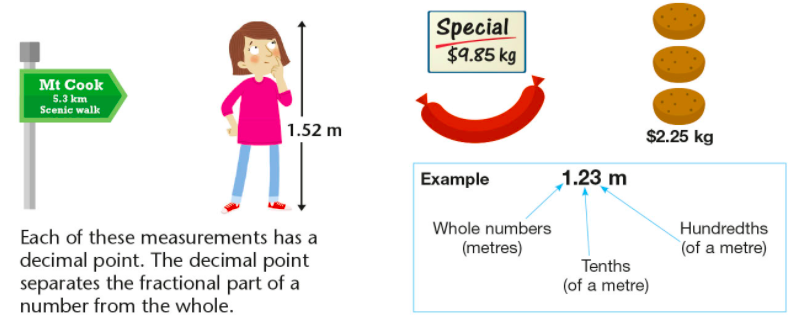 Example:                              1 metre and 83 centimetres = 1.83 metresInvestigation: Find 5 items in your house/classroom that are longer than 1 metre. Use a measuring tape or ruler, find the length of each item.Fill out the table below.Answer the following questions:Order the length of each item from smallest to largest.What is the difference between the smallest and the largest length?Add together the length of every item? What is the total?Take the longest item and find twice its length.Take the longest item and find half its length.Take the longest item and find a quarter of its length.What is the average of all 5 items? (Add all lengths together and divide by the number of items)